                                                                                                                                         Российская  Федерация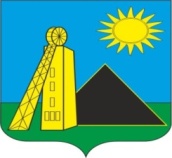 АДМИНИСТРАЦИЯУглеродовского городского поселенияКрасносулинского  районаРостовской областиРАСПОРЯЖЕНИЕ
      27 марта 2020              № 22                п. УглеродовскийОб  утверждении правил  служебного поведения муниципальных служащих Администрации Углеродовского  городского поселения  В целях обеспечения добросовестного и эффективного исполнения муниципальными служащими Администрации Красносулинского городского поселения должностных (служебных) обязанностей, исключения злоупотреблений на муниципальной  службе и в соответствии с пунктом 4 статьи 10 Федерального закона от 27.05.2003 № 58-ФЗ «О системе государственной службы Российской Федерации», Федеральным законом от 27.07.2004 № 79-ФЗ «О государственной гражданской службе Российской Федерации», Указом Президента Российской Федерации от 12.08.2002 № 885 «Об утверждении общих принципов служебного поведения государственных служащих» -  1.  Утвердить  прилагаемые  Правила  служебного поведения муниципальных служащих Администрации  Углеродовского  городского поселения  (далее - Правила служебного поведения).                                                                               2. Специалисту 1 категории по правовой и кадровой политике, архивной работе:                                                                                                                                                - довести настоящие Правила служебного поведения под роспись до сведения муниципальных служащих Администрации Углеродовского  городского поселения;                                                                                                                                                    - обеспечить ознакомление с Правилами служебного поведения муниципальных служащих, принимаемых на работу в Администрацию Углеродовского городского поселения;                                                                                                                                                  - привести в соответствие должностные инструкции сотрудников, дополнив их положением о необходимости соблюдения Правил служебного поведения муниципальных служащих Администрации Углеродовского  городского поселения.                                                                                                                                 3. Муниципальным служащим Администрации  Углеродовского городского поселения  обеспечить неукоснительное соблюдение требований настоящих Правил служебного поведения.                                                                                                                                                                      4. Контроль за исполнением настоящего распоряжения оставляю за собой.И.о. главы администрации                                                                                            Углеродовского городского поселения                                           С.Г. Ильяев							Приложение                                                    к распоряжению                                                                                                              Администрации                                                                                                        Углеродовского городского                                                                                                                 поселения от 27.03.2020 № 22ПРАВИЛАслужебного поведения муниципальных служащих Администрации Углеродовского городского поселенияОбщие положения        1. Настоящие Правила служебного поведения исходят из утвержденных Указом Президента Российской Федерации от 12.08.2002 № 885 общих принципов поведения государственных гражданских служащих при исполнении ими должностных (служебных) обязанностей в соответствии с законодательством о государственной службе Российской Федерации.2. Муниципальные служащие Администрации  Углеродовского городского поселения, исполняя свои должностные (служебные) обязанности в соответствии с Конституцией Российской Федерации, федеральными законами, иными нормативными правовыми актами, распорядительными документами Администрации  Углеродовского городского поселения, руководствуются также настоящими Правилами служебного поведения, регламентирующими нормы их служебного поведения, соблюдение установленных законодательством ограничений и запретов, связанных с прохождением муниципальной службы.Требования к служебному поведению муниципального служащего Администрации Углеродовского городского поселения       3. Муниципальный служащий Администрации  Углеродовского городского поселения обязан:- исполнять должностные (служебные) обязанности добросовестно, на высоком профессиональном уровне в целях обеспечения эффективной работы Администрации  Углеродовского городского поселения;- исходить из того, что безусловное признание, соблюдение и защита прав и законных интересов граждан, в отношении которых принимаются решения или осуществляются действия, определяют смысл муниципальной службы;- осуществлять свою деятельность в рамках установленной законами и подзаконными нормативными правовыми актами компетенции Администрации Углеродовского городского поселения;- соблюдать установленные законом ограничения для муниципальных служащих, а также нормы служебной и профессиональной этики, служебный распорядок, установленный в Администрации  Углеродовского городского поселения;- быть корректным, доброжелательным и вежливым с гражданами, а также в своих отношениях с вышестоящими руководителями, коллегами и подчиненными;- не оказывать предпочтения каким-либо профессиональным или социальным группам и организациям, быть независимым от влияния со стороны граждан, профессиональных или социальных групп и организаций;- проявлять терпимость и уважение к обычаям и традициям народов России, учитывать культурные и иные особенности различных этнических, социальных групп и конфессий, способствовать межнациональному и межконфессиональному согласию;- воздерживаться от публичных высказываний, суждений и оценок в отношении деятельности государственных органов, их руководителей, если это не входит в его должностные (служебные) обязанности;- соблюдать установленные Регламентом внутреннего трудового распорядка Администрации  Углеродовского городского поселения, правила публичных выступлений и предоставления служебной информации;- уважительно относиться к деятельности представителей средств массовой информации по информированию общества о работе Администрации  Углеродовского городского поселения, а также оказывать им в установленных законами случаях и в порядке, определенном главой Администрации  Углеродовского городского поселения, содействие в получении достоверной информации;- обеспечить конфиденциальность ставших ему известными в связи с исполнением служебных обязанностей сведений, в том числе сведений, затрагивающих частную жизнь, честь и достоинство граждан.4. Муниципальный служащий Администрации  Углеродовского городского поселения не должен использовать свое служебное положение для оказания влияния на деятельность государственных органов, организаций, должностных лиц, муниципальных служащих и граждан при решении вопросов, лично его касающихся.5. В целях предотвращения конфликта интересов, выражающегося в ситуации, при которой личная заинтересованность муниципального служащего влияет или может повлиять на объективное исполнение им своих должностных (служебных) обязанностей, муниципальный служащий Администрации  Углеродовского городского поселения обязан:- внимательно относиться к любой ситуации, при которой возможен конфликт интересов;- принимать меры по исключению причин возникновения конфликта интересов;- воздерживаться от осуществления разрешенной законодательством деятельности, если она может привести к возникновению конфликта интересов;- информировать непосредственного, и в случае необходимости - вышестоящего, руководителя об угрозе возникновения конфликта интересов и выполнять его решение, направленное на возможное предотвращение или урегулирование данного конфликта интересов.6. Муниципальный служащий Администрации  Углеродовского городского поселения, наделенный организационно-распорядительными полномочиями по отношению к другим муниципальным служащим, обязан принимать меры по предотвращению и урегулированию конфликта интересов.7. Муниципальный служащий Администрации  Углеродовского городского поселения должен воздерживаться от поведения, которое могло бы вызвать сомнение в объективном исполнении им своих должностных (служебных) обязанностей, а также избегать конфликтных ситуаций, способных нанести ущерб его репутации или авторитету Администрации  Углеродовского городского поселения.8. Муниципальный служащий должен исключать действия, связанные с влиянием каких-либо личных, имущественных (финансовых) и иных интересов, препятствующих добросовестному исполнению должностных (служебных) обязанностей.Ответственность муниципальных служащих                                                        Администрации  Углеродовского городского поселения за нарушение Правил служебного поведения         9. Соблюдение Правил служебного поведения является обязанностью муниципального служащего Администрации Углеродовского городского поселения.10. Нарушение Правил служебного поведения может квалифицироваться как неисполнение или ненадлежащее исполнение муниципальным служащим должностных обязанностей и повлечь за собой наложение дисциплинарного взыскания, а также быть отражено в отзыве об исполнении муниципальным служащим должностных обязанностей, направляемом в аттестационную комиссию непосредственным начальником муниципального служащего при проведении аттестации или квалификационных экзаменов, связанных с решением вопроса о присвоении муниципальному служащему должности.11. Муниципальный служащий Администрации  Углеродовского городского поселения, обнаруживший, что от него требуют совершения незаконного, неправомерного или противоречащего Правилам служебного поведения поступка, обязан информировать об этом непосредственного, и в случае необходимости - вышестоящего, руководителя или в установленном порядке правоохранительные органы.       12. На муниципального служащего Администрации  Углеродовского городского поселения не может быть наложено дисциплинарное взыскание за предоставление в связи с возможностью возникновения конфликта интересов необходимой информации о нарушениях норм этического и служебного поведения, критику руководства или коллег по обстоятельствам, предусмотренным настоящими Правилами служебного поведения.